中国宁波人才市场北仑分市场空调采购公告因工作需要，宁波东方人力资源服务有限公司（以下简称 “东方公司”）面向社会采购中国宁波人才市场北仑分市场空调若干，相关事项公告如下：一、项目名称中国宁波人才市场北仑分市场空调采购项目二、资金来源、用途自筹资金，自用三、项目编号DFRL-CG-2020-0803四、采购方式询标五、采购需求六、服务要求（一）产品品牌：格力。（二）产品型号：5P天花式KFR-120TW。（三）服务内容：1.中标单位需提供采购方指定时间、地点、品牌、型号、数量的空调机组，投标报价包括货款、标准附件、专用工具、包装、运输、装卸、保险、税金、货到就位以及安装、调试、培训、保修等一切税金和费用等。2.在施工过程中，中标单位对施工人员的人身安全、设备安全、采购方财产安全负责。3.在施工过程中，中标单位应严格按照国家及有关部门安全规程施工，并接受采购方的安全监督。4.在施工结束后，中标单位需对安装区域场地进行清理，确保环境卫生整洁。5.所有产品按照国家及厂家三包规定执行，当发生故障时，中标单位在接到采购单位通知后8小时内派人到达现场处理，若中标单单位未能满足上述售后服务要求中的，采购单位有权委托第三方单位提供售后服务，由此产生的一切费用由中标供应商承担。（四）交货、安装时间2020年8月16日前交货到业主指定地点（宁波市北仑区长白山路509号北仑人力资源大厦），并安装完毕。（五）付款方式：签订合同后支付投标总金额的80%，安装完成并验收合格后支付剩余20%。七、合格供应商的资格要求1.具有独立承担民事责任的能力；2.具有履行合同所必需的设备和专业技术能力；3.供应商须具有与本次采购内容相符的经营资质；4.法律、行政法规规定的其他条件；5.本项目不接受挂靠、分包、转包、联合体单位参加投标；八、项目预算本项目最高限价11.7万元，该预算包含运输、辅材、安装、税费、人工等等所有费用，超过投标限价的报视为无效。九、合同授予1、本次采购项目在中标（成交）通知书发出后2 个工作日内，中标供应商与采购人应按照采购文件确定的事项签订采购合同。2、采购人有权变更采购项目的数量和服务内容，但不能对单价或其他条款和条件作任何改变。3、采购文件、中标供应商的投标文件及评标过程中有关的澄清文件均应作为合同签订的附件。4、合同经双方法定代表人或其授权代表签名并加盖单位公章后生效。十、投标响应文件内容要求有意向的供应商需按照以下内容和要求分别编制商务技术标和价格标的《投标响应文件》，以供评标专家评审打分，其中：1、商务技术标包括以下内容：（1）有效的企业法人营业执照；（2）法定代表人的身份证明或法定代表人授权书（格式见附件2)；（3）售后服务承诺（格式见附件3）（4）供应商认为有必要提交的其它技术资信说明文件和资料。2、价格标包括以下内容：（1）投标函(格式见附件4)；（2）报价一览表(格式见附件5)；（3）分项报价表(格式见附件6)。上述组成投标响应文件的各项资料中有规定格式的，应统一按本采购文件的规定格式填写。未有规定格式的资料，供应商应自行编制。投标响应文件封面应标明项目名称、项目编号、投标人名称，“《投标文件》××标”等内容，正文中每页应标注页码，并生成目录。投标响应文件须由供应商在规定位置盖章并由法定代表人或法定代表人的授权委托人签署，供应商应写全称。十一、投标响应文件的递交1、投标响应文件递交截止时间：2020年8月13日17:00（北京时间）。2、本项目采用电子邮件投标，不接收纸质文档。投标人应将签字盖章后的纸质材料扫描，生成电子版投标文件（pdf格式）。其中商务技术文件、报价文件各1份，并在投标截止时间之前以电子邮件附件的形式发送至指定的电子邮箱：glgldgl@163.com。电子邮件标题应注明：投标人名称+项目名称，逾期递交或不符合规定的投标文件恕不接受。十二、开标时间2020年8月14日17:00前。十三、评标办法和标准（一）评标办法1、评标办法：本项目评标方式采用不见面评标，评标办法采用综合评分法。由采购方负责组建评审小组，人数不少于5人。在投标文件满足招标文件全部实质性要求的前提下，按照评分表中规定的各项因素进行综合评审后，以评标总得分最高的投标供应商作为中标供应商。得分相同的，按投标报价得分由高到低的顺序排列。评分过程采用四舍五入，并保留2位小数。 2、报价要求：本项目设有预算价（或最高限价）¥11.7万元整，投标人报价超出预算价(或最高限价)的投标文件作无效处理。（二）评分标准《投标响应文件评分标准》详见附件7。十四、评标确定 由评标小组确定1名中标候选人。十五、签订合同时间成交结果通知书发出后2个工作日内。十六、公告时间和联系方式 公告时间：2020年8月10日至8月12日联系人：邓老师  联系电话：0574-89020978/15958873241十七、附件附件1： 空调技术规格要求附件2： 法定代表人授权书（格式）附件3： 售后服务承诺（格式）附件4： 投标函（格式）附件5： 报价一览表（格式）附件6： 分项报价表(格式)附件7： 投标响应文件评分标准宁波东方人力资源服务有限公司2020年8月10日附件1：空调技术规格要求注：上述照片仅供参考附件2：法定代表人授权书致：宁波东方人力资源服务有限公司：我（姓名）系（供应商名称）的法定代表人，现授权委托本单位在职职工（姓名）身份证号码（身份证号码）以我方的名义参加 （项目名称、项目编号）  项目的采购交易活动，并代表我方全权办理针对上述项目的采购交易、开标、评标、签约等具体事务和签署相关文件。我方对被授权人的签名盖章等事项负全部责任。在撤销授权的书面通知以前，本授权书一直有效。被授权人在授权书有效期内签署的所有文件不因授权的撤销而失效。被授权人无转委托权，特此委托。投标人（盖章）：法定代表人或被授权人（签字）：日           期：后附：1）法定代表人身份证（正反面）2）被授权人身份证（正反面）附件3： 承诺书宁波东方人力资源服务有限公司：根据贵司组织的（项目名称、项目编号）项目中所涉及产品的保修服务，本公司（企业）声明遵循以下承诺：1.我公司按采购单位要求在指定时间、地点提供指定品牌、型号、数量的空调机组，投标报价包括货款、标准附件、专用工具、包装、运输、装卸、保险、税金、货到就位以及安装、调试、培训、保修等一切税金和费用等。2.在施工过程中，我公司对施工人员的人身安全、设备安全、采购方财产安全负责。3.在施工过程中，我公司严格按照国家及有关部门安全规程施工，并接受采购方的安全监督。4.在施工结束后，我公司对安装区域场地进行清理，确保环境卫生整洁。5.我公司承诺所有产品按照国家及厂家三包规定执行，当发生故障时，我公司在接到采购单位通知后8小时内派人到达现场处理，若我公司未能满足上述售后服务要求中的，采购单位有权委托第三方单位提供售后服务，由此产生的一切费用由我公司承担。特此承诺！投标人（盖章）：法定代表人或被授权人（签字）：日           期：附件4：投标函致：宁波东方人力资源服务有限公司   （供应商全称）    授权 （授权代表姓名、职务）   为本公司合法代理人，参加贵方组织的    （项目编号、项目名称） 招采购交易活动，代表本公司（单位）处理招采购交易活动中的一切事宜，在此：1、提供采购文件中规定的全部投标响应文件：商务技术标1份、价格标1份电子版pdf格式文件；2、据此函，授权代表宣布并承诺如下：我方对采购项目愿以价格标报价承担采购文件规定内容。（2）本报价已经包含了所供货物应纳的税金及采购文件规定的报价方式应包含的其它费用，包括但不限于税费、安装费、运输费等一切费用。本报价在采购交易有效期内固定不变，并在合同有效期内不受利率波动的影响。（3）本采购交易自开标之日起    90   天内有效。（4）我们已详细审查全部采购文件及有关的澄清/修改文件(若有的话)，我们完全理解并同意放弃对这方面提出任何异议的权利。保证遵守采购文件有关条款规定。（5）保证在中标后忠实地执行与采购人所签署的合同，并承担合同规定的责任义务。（6）承诺应贵方要求提供任何与该项目采购交易有关的数据、情况和技术资料。3、我们郑重声明：
我公司符合有关法律法规规定的参加采购交易应当具备的条件：具有健全的财务会计制度、依法缴纳税收和社会保障资金、参加本次采购交易之前的三年内，在经营活动中无重大违法活动。4、与本采购交易有关的一切往来通讯请寄：地址：邮编：联系人、电话：传真：投标人（盖章）：法定代表人或被授权人（签字）：日           期：附件5：报价一览表项目名称：项目编号：注：1、若供应商尚有其它内容需明列的，请按此表格式扩展。2、实行一次性报价，投标价即为最终有效价。投标人（盖章）：法定代表人或被授权人（签字）：日           期：附件6：分项报价表注: 1、供应商根据采购清单中的内容进行填写。2、报价一经涂改，应在涂改处加盖单位公章或者由法定代表人签字或盖章或授权委托人签字或盖章，否则按无效报价处理。3、包括货款、标准附件、专用工具、包装、运输、装卸、保险、税金、货到就位以及安装、调试、培训、保修等一切税金和费用。投标人（盖章）：法定代表人或被授权人（签字）：日           期：附件7：投标响应文件评分标准（一）商务技术标评分标准（满分30分）（二）价格标评分标准（满分70分）1、满足招标文件要求且参与评审最低的价格为评标基准价。2、投标价格等于评标基准价的为满分70分。3、其它投标人的价格分按照下列公式计算：投标报价得分=（评标基准价/参与评审的价格）×70%*1004、本项目设最高限价：11.7万元，投标价超过最高限价的为无效标处理。序号货物名称型号规格数量单位采购预算1格力空调5P天花，KFR-120TW13组11.7万元（含运输、辅材、安装、税费、人工等全部费用）序号名称型号规格参考图片数量单位采购预算1格力空调5P天花，KFR-120TW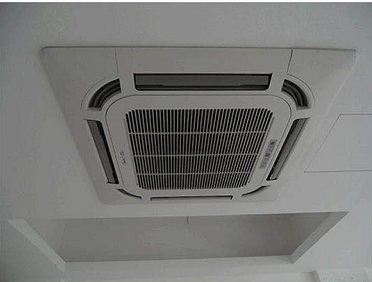 13组11.7万元（含运输、辅材、安装、税费、人工等全部费用）序号项目名称数量报价（人民币-元）一中国宁波人才市场北仑分市场空调采购项目1项大写：小写：报价声明：报价声明：报价声明：报价声明：序号名称型号规格数量单位单价总价（元）123合计大写（人民币）：合计大写（人民币）：合计大写（人民币）：合计大写（人民币）：合计大写（人民币）：合计大写（人民币）：序号评分项目评分标准得分1售后服务（30分）售后服务体系：详细完整的“三包”、免费保修及售后服务措施和方案（包括保修年限、服务措施、回访、保修期内及保修期后维修措施等）由评委酌情打分。优秀21-30分，良好10-20分，一般9-0分。